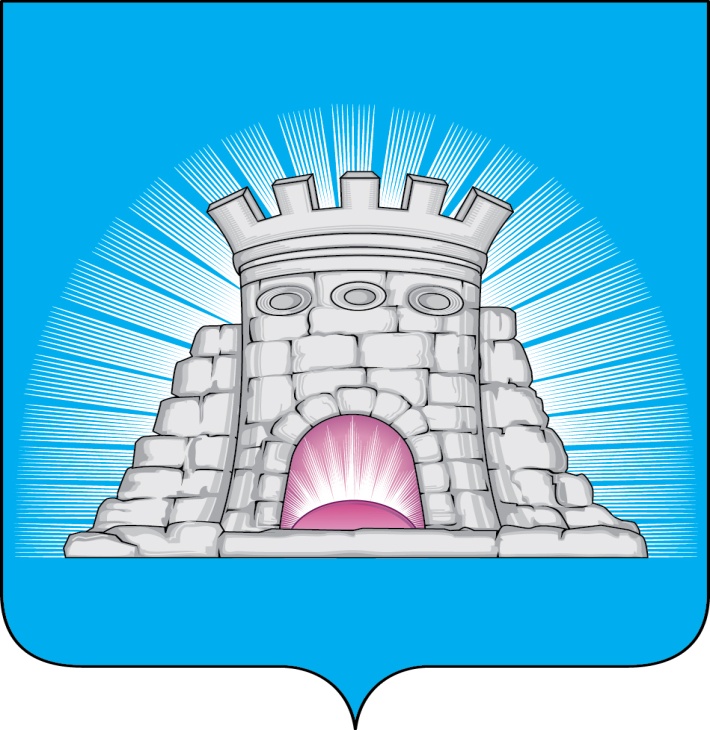 П О С Т А Н О В Л Е Н И Е26.06.2023  № 916/6г.Зарайск               Об утверждении Порядка определения платы за счет средств                физических и юридических лиц по договорам об оказании                     платных образовательных услуг муниципальными                     образовательными учреждениями городского округа                                   Зарайск Московской области     В соответствии с Бюджетным кодексом Российской Федерации, Федеральным законом от 29.12.2012 № 273-ФЗ «Об образовании в Российской Федерации», Федеральным законом от 06.10.2003 № 131-ФЗ «Об общих принципах организации местного самоуправления в Российской Федерации», Федеральным законом от 12.01.1996 № 7-ФЗ «О некоммерческих организациях», Федеральным законом от 03.11.2006 № 174-ФЗ «Об автономных учреждениях», постановлением Правительства РФ от 15.09.2020 № 1441 «Об утверждении Правил оказания платных образовательных услуг», распоряжением Министерства образования Московской области от 22.11.2022 №Р-758 «Об утверждении методических рекомендаций по порядку определения платы за счет средств физических и юридических лиц по договорам об оказании платных образовательных услуг муниципальными образовательными организациями городских округов Московской области»; на основании устава муниципального образования городской округ Зарайск Московской области,П О С Т А Н О В Л Я Ю:        1.Утвердить Порядок определения платы за счет средств физических и юридических лиц по договорам об оказании платных образовательных услуг муниципальными образовательными учреждениями городского округа Зарайск Московской области (прилагается).       2.Службе по взаимодействию со СМИ администрации городского округа Зарайск Московской области разместить настоящее постановление на официальном сайте администрации городского округа Зарайск Московской области в информационно-телекоммуникационной сети Интернет и обеспечить                                                                                                                              011303опубликование в периодическом печатном издании- «Зарайский вестник» - приложении к общественной политической газете «За новую жизнь».        3. Контроль за исполнением настоящего постановления возложить на заместителя главы администрации городского округа Зарайск Московской области Гулькину Р.Д.Глава городского округа   В.А. ПетрущенкоВерно: Начальник службы делопроизводства  Л.Б. Ивлева26.06.2023Послано: в дело, Мешкову А.Н., Гулькиной Р.Д., УО,  ОЭ и И, МКУ «ЦБУ ГОЗ».                 ФУ, прокуратуре, юридический отдел, СВ со СМИ.  А.В. Соколова66 2-63-23                                                                                                Приложение Утвержденопостановлением главы городскогоокруга Зарайск Московской области                                                                                                    от  26.06.2023   №  916/6ПОРЯДОКопределения платы за счет средств физических и юридических лиц по договорам об оказании платных образовательных услуг муниципальными образовательными учреждениями городского округа Зарайск Московской областиОбщие положенияНастоящий Порядок определения платы за счет средств физических и юридических лиц по договорам об оказании платных образовательных услуг муниципальными образовательными учреждениями городского округа Зарайск Московской области разработан с целью обеспечения единых принципов формирования перечня и стоимости платных образовательных услуг в муниципальных образовательных учреждениях городского округа Зарайск Московской области (далее соответственно - порядок, платные услуги).          Порядок устанавливает правила определения стоимости платных услуг, оказываемых муниципальными образовательными учреждениями сверх установленного муниципального задания, а также в случаях, определенных федеральными законами, в пределах установленного муниципального задания.Настоящий порядок не распространяется на платные услуги, оказываемые муниципальными образовательными учреждениями в ходе осуществления видов деятельности, не относящиеся к основным видам деятельности в соответствии с их уставами. Возможность оказания и размер платы от осуществления видов деятельности, не относящихся к основным видам деятельности, муниципальные образовательные учреждения определяют самостоятельно при условии, что такая деятельность указана в уставах и служит достижению целей, ради которых они созданы и соответствуют указанным целям. Муниципальные образовательные учреждения вправе осуществлять образовательную деятельность за счет средств физических и (или) юридических лиц по договорам об оказании платных образовательных услуг.Перечень и стоимость платных услуг муниципальные бюджетные и автономные образовательные учреждения определяют самостоятельно, и утверждаются локальным нормативным актом учреждения указанных муниципальных образовательных учреждений.Определение стоимости платных услугМуниципальные образовательные учреждения самостоятельно определяют возможность и объем оказания платных услуг исходя из наличия материальных и трудовых ресурсов, спроса на платные услуги, а также исходя из необходимости обеспечения одинаковых условий при оказании (выполнении) одних и тех же платных услуг, осуществляемых в рамках установленного муниципального задания.Одинаковые условия оказания образовательных услуг включают в себя совокупность требований к качеству услуги в соответствии с показателями муниципального задания, а также требований к оказанию образовательных услуг для соответствующего вида, уровня и (или) направленности образовательной программы, устанавливаемых при наличии федеральными государственными образовательными стандартами, федеральными государственными требованиями.          2. Плата за оказание платных услуг должна обеспечивать полное возмещение обоснованных и документально подтвержденных затрат муниципального образовательного учреждения на их оказание.          3.    Размер платы за оказание платных услуг определяется на основании:3.1.   действующих цен (тарифов) на соответствующие платные услуги по основным видам деятельности муниципального образовательного учреждения (при наличии);3.2.   анализа фактических затрат муниципального образовательного учреждения на оказание платных услуг;3.3.   информации о прогнозе показателей инфляции и системы цен;3.4. анализа существующего и прогнозируемого объема спроса и рыночных предложений на аналогичные услуги и уровня цен на них.         4. Размер платы за оказание платных услуг не может быть ниже величины финансового обеспечения дополнительных общеобразовательных программ в расчете на единицу услуги, оказываемых в рамках муниципального задания.   5.  Муниципальные образовательные учреждения вправе снизить стоимость платных образовательных услуг по договору об оказании платных образовательных услуг с учетом покрытия недостающей стоимости платных образовательных услуг за счет собственных средств учреждений, в том числе средств, полученных от приносящей доход деятельности, добровольных пожертвований и целевых взносов физических и (или) юридических лиц. Основания и порядок снижения стоимости платных образовательных услуг устанавливаются локальным нормативным актом учреждения и доводится до сведения обучающихся.          6.  Плата может определяться нормативным, структурным методами, а также на основе калькуляции соответствующих затрат.         7. В целях определения размера платы на единицу оказания платных услуг учитываются:7.1.  затраты на оплату труда и начисления на выплаты по оплате труда работников, непосредственно связанных с оказанием платной услуги; за базовый уровень оплаты труда педагогического работника принимается целевой показатель средней заработной платы учителей в Московской области;7.2.  затраты на оплату труда и начисления на выплаты по оплате труда работников, обслуживающих процесс оказания платной услуги, включая административно-управленческий персонал;7.3. затраты на общехозяйственные нужды на оказание платной услуги (коммунальные услуги, содержание объектов недвижимого имущества, аренду, оплату услуг связи, приобретение транспортных услуг; прочие общехозяйственные нужды);7.4. затраты на уплату налогов, в качестве объекта налогообложения, по которым признается имущество учреждения, согласно налоговому законодательству;7.5. затраты на материальные запасы и учебные расходы, потребляемые в процессе оказания платной услуги;7.6. прибыль (рентабельность) с учетом востребованности и эффективности платной услуги.           8. Муниципальные образовательные учреждения при взимании платы за оказание образовательных услуг учитывают льготы для обучающихся, установленные нормативными правовыми актами, а также локальными нормативными актами муниципального образовательного учреждения.Расчет стоимости платных услуг Размер платы на единицу оказания платных услуг определяется н 1 учебный человеко-час для каждой платной услуги отдельно.Расчет затрат на оказание платных услуг по дополнительным общеобразовательным программам рассчитывается по следующей формуле:3 (Зпед + Зауп + Зсод+ Знал+ Змз + П) / Учпр где:З - затраты на оказание платных услуг;Зпед - затраты на оплату труда педагогических работников, рассчитываются по следующей формуле:Зпед = ЗПуказ * Кинд * Кдоп *Кот*1,302, где:ЗПуказ = ЗПср /(Пцел*4,33) * (Nреб /Кнед * КГр *4,33), где:ЗПуказ- оплата труда педагога по программе (в месяц), исходя из указного индикатора заработной платы (в месяц); ЗПср - целевой индикатор средней заработной платы учителей в Московской области;Пцел - пед. нагрузка, при которой педагог получает заработную плату в размере целевого индикатора, в часах в неделю;4,33 - среднее количество недель в месяце;Nреб - продолжительность реализации дополнительной общеобразовательной программы в год на одного ребенка;Kнед - количество учебных недель в году;Кгр - количество групп по программе;Кинд - индивидуальный коэффициент педагогического работника, осуществляющего реализацию дополнительной общеобразовательной программы, определяется образовательным учреждением, в том числе с применением дистанционного обучения;Кдоп- коэффициент	привлечения к реализации дополнительной общеобразовательной программы дополнительных педагогических работников (концертмейстера, аранжировщика, помощника тренера, тьютора, коррекционного педагога и т.д.), определяется образовательным учреждением в размере от 1 до 2,5 в зависимости от числа, индивидуального уровня и времени задействования дополнительных педагогических работников;Кот - количество месяцев в году на оплату труда педагогических работников дополнительной общеобразовательной программы рассчитывается по следующей формуле:Кот = Кнед. / 4,33 + Котп. / 30,4, где:Кнед - количество учебных недель в году;          4,33 - среднее количество недель в месяце;Котп - продолжительность ежегодного отпуска педагогического работника (в днях);30,4 - среднее количество дней в месяце;1,302 - коэффициент начислений на выплаты по оплате труда в соответствии с законодательством Российской Федерации;Зауп - затраты на оплату труда работников административно-управленческого и вспомогательного персонала, определяемые на единицу оказания муниципальных услуг, рассчитываются по следующей формуле:Зауп = Зпед * КТауп,, где:КТауп - коэффициент доли работников административно-управленческого и вспомогательного персонала, и прочего персонала, не участвующего в реализации дополнительных общеобразовательных программ, к общей численности педагогических работников, не более 0,23;Зсод - затраты на общехозяйственные нужды, рассчитываются по следующей формуле:Зсод = Хоз / Учобщий * Учпрг, где:Хоз -годовой объем расходов на общехозяйственные нужды (содержание объектов недвижимого имущества, содержание особо ценного движимого имущества, аренда указанного имущества, оплата коммунальных услуг, услуг связи, приобретение транспортных услуг, прочие общехозяйственные нужды);Учобщий - фонд учебного времени на реализацию ВСЕХ образовательных программ муниципального образовательного учреждения, в часах в год (на классы, группы, индивидуальные занятия);Учпрг - групповой фонд учебного времени на оказание платных услуг по конкретной программе, на группу в часах в год (количество часов занятий в год по группам программы);Знал - затраты на уплату налогов, в качестве объекта налогообложения, по которым признается имущество учреждения, согласно налоговому законодательству, рассчитываются по следующей формуле:Знал = Нал / Учобщий * Учпр, где:Нал - годовой объем расходов на уплату налогов, в качестве объекта налогообложения, по которым признается имущество учреждения, согласно налоговому законодательству;Учпр - индивидуальный фонд учебного времени на оказание платных услуг по конкретной программе, в человеко-часах в год:Учпр = Nреб * Nоб, где:Nреб - продолжительность реализации дополнительной общеобразовательной программы в год на одного ребенка,Nоб - среднее число обучающихся по программе, рассчитываемое по формуле:Nоб = Nгр * Nуч, где:Nгр - количество групп по программе;Nуч - средняя наполняемость групп по программе;Змз - материальные запасы и учебные расходы, потребляемые в процессе оказания платной услуги рассчитываются методом калькуляции затрат, с учетом фактической потребности в приобретении расходных материалов и учебных пособий (за год);П - прибыль от оказания платных услуг (рентабельность услуги). Определяется индивидуально с учетом востребованности услуг и эффективности, не менее 5% от суммы других учитываемых затрат.